ПОЛОЖЕНИЕО проведении открытого городского Хакатона«Создание стилизованной мебели в 3 D»Общие положения Настоящее положение определяет цель, задачи, регулирует порядок организации и проведения мероприятия - Хакатон «Создание стилизованной мебели в 3 D» (далее - Хакатон) для учащихся общеобразовательных организаций, организаций дополнительного образования г.Димитровграда Ульяновская области. Непосредственная организация и проведение мероприятия возлагается на сотрудников Детского технопарка «Кванториум» структурного подразделения ОГБПОУ Димитровградский технический колледж города Димитровграда Ульяновской области (адрес: 433513, Ульяновская область, город Димитровград, проспект Автостроителей, 65).Положение действует в течение всего срока проведения Хакатона.Срок проведения Хакатона с 20.10.2021 по 28.10.2021.2. Цели и задачи Хакатона2.1. Целью Хакатона является развитие и поддержка талантливых детей, обладающих способностью к решению практических задач, созданию новых идей и продуктов в области промышленного дизайна, в частности разработка участниками мероприятия эскизов, макетов.3. Организация и порядок проведения Хакатона3.1. Участниками Хакатона могут стать команды учащихся 8-9 классов, состоящих из 2-5 человек.3.2. Для участия в мероприятии необходимо пройти регистрацию, заполнив электронную форму заявки с 11 по 19 октября 2021 года по ссылке  https://forms.yandex.ru/u/6124837384c4e3854c518cd6/3.3. Последовательность проведения мероприятия:Организатор: осуществляет подготовку и организацию Хакатона: приём и обработку заявок, подготовку конкурсного и образовательного контента.20.10.2021 организационный момент. Постановка целей и задач. Вводное занятие на платформе Zoom. Распределение стилей интерьера.28.10.2021 презентация проектов в онлайн формате.3.4. Требования к проектам:3.4.1. К участию в конкурсном мероприятии будут допущены проекты, соответствующие следующим требованиям:- проект целиком и полностью создан в период сроков проведения Хакатона и не является продолжением уже существующего продукта;- презентация проекта должна включать не более 3-5 слайдов, длительность выступления 3-5  минут, 1 минута для ответов на вопросы жюри.3.4.2.  Критерии оценки и проектов:продуманность идеи;качество реализации и степень завершенности (использование новых технологий, функциональность, корректность функционирования, сложность работы);полнота сопровождающих материалов;презентация, описание проекта, выступление команды;читаемые, информативные слайды;ответы на вопросы жюри.4. Процедура выбора победителей 4.1. Процедура выбора команд - победителей Хакатона «Создание стилизованной мебели в 3D» осуществляется  членами жюри на основании оценки проектов команд-участников, после представления презентации;4.2. Жюри производит оценку проектов в соответствии с установленными критериями по своему собственному усмотрению, на основании своего опыта;4.3. Оценка проектов производится по бальной/рейтинговой системе. По результатам подсчета баллов, которые получила каждая из команд-участников, жюри определяет победителей. В случае спорной ситуации вопрос решается голосованием, решение жюри является окончательным.5. Дополнительные сведения5.1. Участие в мероприятии предполагает, что участники Хакатона дают свое согласие на то, что их личные данные и иные материалы о них, изображения участников (в том числе фото и видео материалы) могут быть использованы любым способом организатором, его уполномоченными представителями в рекламных целях и целях информирования, без оформления дополнительного соглашения и уплаты какого-либо вознаграждения.5.2. Организатор мероприятия имеет право вносить изменения  в настоящее Положение без предварительного уведомления участников, но с обязательным опубликованием таких изменений на сайте учреждения или в социальных сетях в официальных группах учреждений. Изменения вступают в силу с даты их опубликования.5.3. Выполнение любых действий, предусмотренных Положением от имени команды, означает выражение волеизъявления на совершение указанного действия каждым из участников соответствующей команды.5.4. Все споры и разногласия, возникающие в связи с организацией и проведением Хакатона, подлежат разрешению путём переговоров.5.5 По всем вопросам участники Хакатона могут направить обращение в адрес организатора на электронные адреса: empiguzova@dim-spo.rulskurov@dim-spo.ru; или по телефонам 8-996-721-44-64 - Пигузова Елизавета Максимовна; 8-904-185-30-31 - Куров Леонид Сергеевич.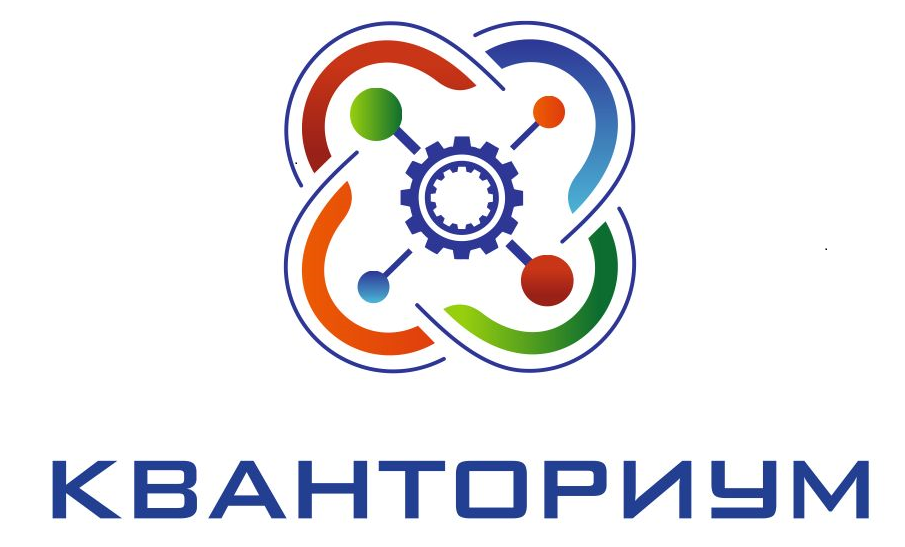 г. Димитровград, ул.Автостроителей,65Сайт: http://kvantorium.dim-spo.ruE-mail: kvantorium@dim-spo.ru т.89372722857